Инвестиционная площадка № 67-10-261. Месторасположение:- Смоленская область, Кардымовский район,   д. Титково;- расстояние до г. Москвы: 390 км;- расстояние до г. Смоленска: 42 км;- расстояние до п. Кардымово-15 км.2. Характеристика участка:- площадь – 9 га, водная гладь ~ 1,5 га;- категория земель – земли населенных пунктов;- форма собственности – собственность не разграничена.3. Подъездные пути:- в 7 км от автодороги «Смоленск – Вязьма - Зубцов»- в 32 км от автодороги «Москва - Минск»4. Инженерные коммуникации:-  газоснабжение –;ориентировочное расстояние 0,5 км-  электроснабжение –ориентировочное расстояние 3,5 км;  -  водоснабжение – точка подключения ~ 0,3-0,4 км.5. Условия предоставления:- аренда- покупка.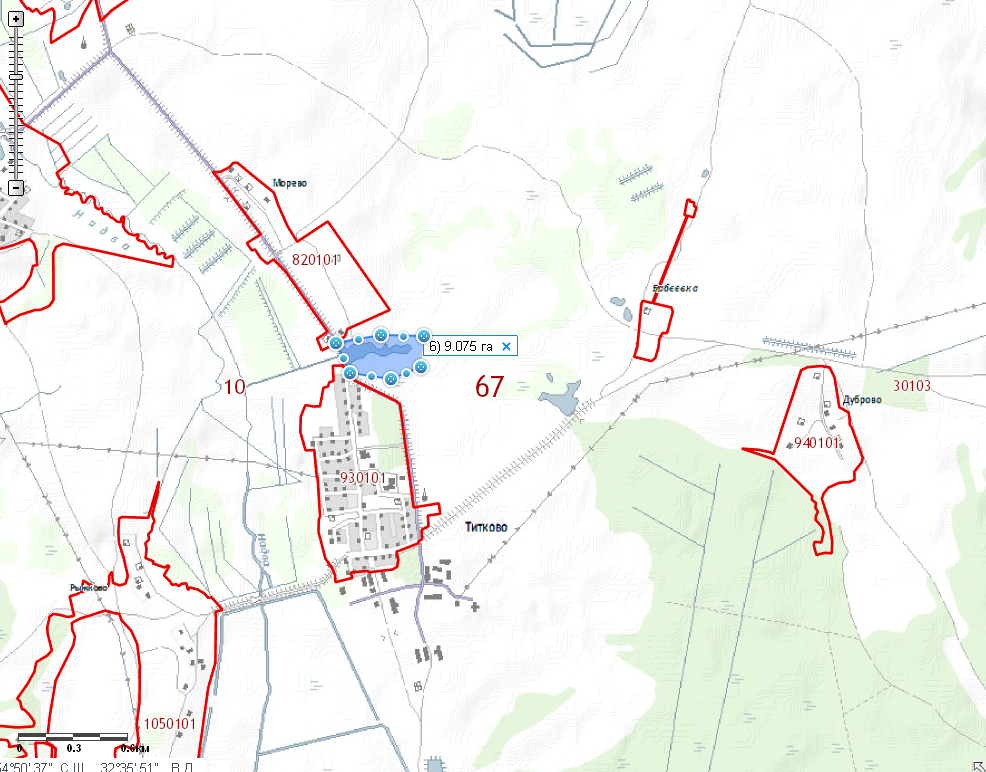 